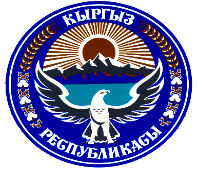 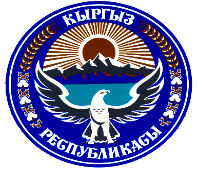                                                                    Т О К Т О МРАЗЗАКОВ ШААРДЫК КЕҢЕШИНИН КЕЗЕКТЕГИ XIV СЕССИЯСЫ (VI чакырылышы)   2022-жылдын  12-август  №1   Мамлекеттик жана муниципалдык кызматкерлерге кызматтык үйлөрдү куруу үчүн жер тилкесин ажыратып берүүгө макулдук берүү жөнүндө.           Раззаков шаар мэриясынын “Мамлекеттик жана муниципалдык кызматкерлерге кызматтык үйлөрдү куруу үчүн жер тилкесин ажыратып берүүгө макулдук берүү жөнүндө” сунушун угуп жана талкуулап  Кыргыз Республикасынын «Жергиликтүү мамлекеттик администрация жана жергиликтүү өз алдынча башкаруу органдары жөнүндө» Мыйзамынын 34-беренесине ылайык Раззаков шаардык Кеңешинин VI чакырылышынын кезектеги XIV сессиясы ТОКТОМ   КЫЛАТ:Мамлекеттик жана муниципалдык кызматкерлерге кызматтык үйлөрдү куруу үчүн 0,80 га жер тилкесин Кыргыз Республикасынын Президентинин иш башкармалыгына  ажыратып берүүгө макулдук  берилсин.Тийешелүү иш-кагаздарын Кыргыз Республикасынын жер мыйзамдарына жана тиешелүү укуктук-ченемдик актыларына ылайык жүргүзүү жагы Раззаков шаар мэриясына жуктөлсүн.Ушул токтом шаардык Кеңештин аппаратында каттоодон өткөрүлүп, Раззаков шаардык Кеңешинин жана мэриясынын www.isfana.kg расмий сайтына жарыялансын жана Кыргыз Республикасынын Ченемдик укуктук актыларынын мамлекеттик реестрине киргизүү үчүн Баткен облусунун юстиция башкармалыгына жөнөтүлсүн.Бул токтомдун аткарылышын көзөмөлдөө жагы Раззаков шаардык Кеңешинин муниципалдык менчик, айыл чарба жана жер иштери боюнча туруктуу комиссиясына тапшырылсын.туруктуу комиссияларына тапшырылсын.  Төрага     	              	                    	Б.Т. Сапаев                                                                   Т О К Т О МРАЗЗАКОВ ШААРДЫК КЕҢЕШИНИН КЕЗЕКТЕГИ XIV СЕССИЯСЫ (VI чакырылышы)   2022-жылдын  12-августу № 2   Раззаков шаарына караштуу жер тилкелерин бир категориядан экинчи бир категорияга которууга (трансформациялоо) макулдук берүү жана трансформация болуучу жерлердин программасын бекитүү жөнүндө            Раззаков шаарынын мэриясынын Раззаков шаарына караштуу жер тилкелерин бир категориядан экинчи бир категорияга которууга (трансформациялоо) макулдук берүү жана транформация болуучу жерлердин программасын бекитүү жөнүндөгү сунушун угуп жана талкуулап, Кыргыз Республикасынын «Жергиликтүү мамлекеттик администрация жана жергиликтүү башкаруу органдары жөнүндө» Мыйзамынын 34-беренесине ылайык Раззаков шаардык Кеңешинин VI чакырылышынын кезектеги XIV сессиясы ТОКТОМ   КЫЛАТ:Самат айылынын №346-контурунан 1,0 га жайыт жер аянтын калктуу конушка  которууга макулдук берүү жөнүндө;Самат айылынын №346-контурундагы 2,0 га жайыт жерин өндүрүштүк багытка которуу;Кароол-Доң участкасынын түндүк тарабындагы №1-контурундагы 0.40 га. айыл чарбасына жараксыз башка (прочий) жер тилкесин  өндүрүштүк багытка которууга; Кароол-Дөн участкасынын тундүк тарабындагы №1-контурундагы 0,35 га айыл чарбасына жараксыз башка  (прочий) жер тилкесин  өндүрүштүк багытка которууга;Кароол-Дөн участкасынын тундүк тарабындагы №8-контурундагы 0,60 га айыл чарбасына жараксыз башка (прочий) жер тилкесин  өндүрүштүк багытка которууга;  Кара-Булуң участкасынын №37 контурундагы 0,30 га башка жерлер (прочий) категориясынан өндүрүштүк багытка которуу менен короо-жай курууга;  Ак-чайыр участкасындагы №534-контурундагы 0,80 га  бир категориядан экинчи бир категорияга которууга;Раззаков шаарынын №535 контурунан мамлекеттик менчик жериндеги (ведение) 1,0 га жана мамлекеттик кайра бөлүштүрүү фондунун 12,0 га кайрак айдоо жерлеринин программасын бекитүү жана Раззаков шаарына караштуу Кароол-Дөң участкасынан жалпысынан 508,0 га (280,15 га жер аянты жайыт жери, 143,39 га жер аянты айыл чарба жерлеринин мамлекеттик фондунан(АЖМФ) кайра айдоо жерлери, 84,46 га жер аянты айыл чарба жерлеринен мамлекеттик фондунун (АЖМФ) чөп чабынды жерлери) , Раззаков шаарынын жана шаарга караштуу айылдарынан 181,9 га  (Мырза-Патча  айылынын күн батыш тарабындагы №73 контурунан 3,6 га, Беш-Бала айылынын күн  батыш тарабынан №289-290-контурунан 10,0 га,  №454-контурунан 2,0 га. Кара-Таш айылынын күн чыгыш тарабынан №508-413-контурларынан 2,0 га. Раззаков шаарына караштуу Могол Тажикен участкасынын күн батыш тарабынан №725—726-контурларынан 21,2 га. Бөзөгүл участкасынан күн чыгыш тарабынан № 96-97-98-99-100-101-102-103-104-105-контурларынан 76,0 га, Тайлан айылынын түштүк чыгыш тарабынан №315-контурунан 4,7 га. Ак-Булак айылынын күн батыш тарабынан №820-контурунан 1,5 га, ушул эле айылдын күн чыгыш тарабынан №869 контурунан 3,3 га, түштүк тарабынан №837 контурунан 12,6 га жана №880-контурунан 3,0 га жер аянты. Голбо айылынын чыгыш тарабынан №913-1046контурунан 42,3 га) жер тилкелерин трансформациялоого макулдук берилсин жана программалары  бекитилсин.Раззаков шаарынан жана шаарга караштуу айылдарга караштуу 702,9 га жер тилкелерин трансформация болгондон кийин Раззаков шаарынын мэриясынын алдындагы жеке менчик турак үй куруу үчүн муниципалдык менчикте турган жер участокторуна менчик жана укугун берүү боюнча жер комиссиясы жогоруда көрсөтүлгөн жер тилкелери боюнча жүргүзгөн иш-аракеттери боюнча маалыматын Раззаков шаардык Кеңешинин алдындагы тиешелүү туруктуу комиссиясына кавартал сайын маалымат берип туруу жагы комиссияга милдеттендирилсин.Жер тилкелерин мыйзамдаштырууда иш-кагаздарын жүргүзүү Кыргыз Республикасынын тиешелүү нормативдик-укуктук актыларына ылайыкташтыруу жагы Раззаков шаарынын мэриясына жүктөлсүн. Ушул токтом шаардык Кеңештин аппаратында каттоодон өткөрүлүп, Раззаков шаардык Кеңешинин жана мэриясынын www.isfana.kg расмий сайтына жарыялансын жана Кыргыз Республикасынын Ченемдик укуктук актыларынын мамлекеттик реестрине киргизүү үчүн Баткен облусунун юстиция башкармалыгына жөнөтүлсүн.Бул токтомдун аткарылышын көзөмөлдөө жагы Раззаков шаардык Кеңешинин муниципалдык менчик, айыл чарба, курулуш, жер, транспорт, коммуникация жана коммуналдык иштери боюнча туруктуу комиссиясына тапшырылсын.		                    Төрага                   	                     		Б.Т.Сапаев            Раззаков шаардык Кеңешинин                                                                                        	VI чакырылышынын кезектеги                                                      	XIV сессиясынын  2022-жылдын 		12-августундагы  №2 токтомуна тиркемеРаззаков шаарынын жана ага караштуу айылдардын аймагындагы өтө муктаж болгон жана турак-жай салууга арыз берген жарандарды жер тилкелери менен камсыздоо үчүн түзүлгөн ПРОГРАММАСЫРаззаков шаарынын жана ага караштуу айылдардын аймагында калктын саны жылдан жылга көбөйгөндугүнө байланыштуу, бир короодо 4-5 үй-бүлө жашоо тиричилигин өткөрүп келүүдө. Азыркы мезгилде турак-жай салуу үчүн жер алууга кезекке турган жарандардын саны бүгүнкү күндө 7,5 миң атуул кезекте турат. Ошондой эле, Раззаков шаарынын мэриясынын аймагындагы ички жана сырткы миграциянын агымын токтотуу, элдерди отурукташтыруу негизги максаты болуп саналат.Бир үйдө, көпчүлүк жашаган үй-бүлөлөр арасында кээ бир учурларда кандайдыр бир себептер менен пикир келишпестиктер жаралып, үй-бүлө мүчөлөрү арасында жанжал, пикир келишпестиктер жаралууда. Ошол себептен мэрияга кайрылган тургундардын арыз даттанууларын чечүү максатында, миграцияны азайтуу максатында, шаардын мэриясы жалпы элдик жыйындарда берген сунуштарын эске алып, төмөндөгү жерлердин башкы пландарын түздүрүп, Раззаков шаардык Кеңешине, райондук администрацияга жана Кыргыз Республикасынын Президентинин Баткен облусундагы ыйгарым укуктуу өкүлчүлүгүнө , Кыргыз Республикасынын министрлер кабинетине сунушталды.Раззаков шаарынын мэриясынын аймагынын тургундарынын турак-жай курууга жер тилкесин алууга жазган арыздарын канаатандыруу максатында Кыргыз Республикасынын 2013-жылдын 15-июлундагы №145 “Жер участокторун которуу (трансформациялоо) жөнүндөгү” Мыйзамына, Кыргыз Республикасынын Өкмөтүнүн 2014-жылдын 19-мартындагы №169 “Жер участокторун которуу (трансформациялоо) тартиби жөнүндөгү” убактылуу жобого ылайык 186,9 га. жерди айыл чарба багытындагы жерлер категориясынан калктуу конуштун жерлери категориясына которууга сунушталып, анын ичинен Мырза-Патча айылынын күн батыш тарабындагы №73-контурунан 3,6 га. Беш-Бала айылынын күн батыш тарабынан №289-290-контурунан 10,0 га. №454-контурунан 2,0 га. Кара-Таш айылынын күн чыгыш тарабынан №508-413-контурларынан 2,0 га. Раззаков шаарына караштуу Могол Тажикен участкасынын күн батыш тарабынан №725-726-контурларынан 21,2 га. Раззаков шаарына караштуу Бозогүл участкасынын күн чыгыш тарабынан №96-97-98-99-100-101-102-103-104-105-контурларынан 76,0 га. Тайлан айылынын түштүк чыгыш тарабынан №315-контурунан 4,7 га. Ак-Булак айылынын күн батыш тарбынан №820-контурунан 1,5 га. ушул эле айылдын күн чыгыш тарбынан №869-контурунан 3,3 га. ушул эле айылдын түштүк тарбынан №837-контурунан 12,6 га. жана №880-контурунан 3,0 га. жер, Голбо айылынын чыгыш тарабынан №906-контурунан 46,1 га. жер тилкелери даярдалууда. Раззаков шаарынын жана шаарга караштуу айылдардан трансформация үчүн каралып жаткан жерлердин жалпы аянты 186,9 га. түзөт. Бул жерлерге элге турак-жай куруп, жашоо үчүн шарттарын түзүү пландалууда. Ошол себептен жогоруда сунушталган мамлекеттик фондунун жерлерин, шаар мэриясынын мамлекеттик менчик 186,9 га. жерин калктуу конуштар жерлерине которуп, жер алууга муктаж болгон жана зарыл болгон жарандарга турак-жай салуу үчүн, жер участок катары берилсе шаар тургундары турак-жайын салып, социалдык-экономикалык жактан өнүгүүсүнө ыңгайлуу шарттар түзүлөт. Калктуу конуштун жерлери категориясына жерлер которулгандан кийин, жогорудагы иштер аткарууга алынса шаардын мэриясына кирешелер түшмөк. Тактап айтканда калктуу конушка которулган жерлерге мамлекет тарабынан социалдык мекемелердин имараттары салынып, ошону менен бирге жаңы жумуш орундары пайда болот.Раззаков шаарынын тургундарына жеке турак-жай куруу үчүн бөлүнүп бериле турган жана социалдык объекттерге калтырылган 186,9 га. жер аянтында эч кандай объекттер, суу түтүктөрү жана башка курулуштар, археологиялык баалуулуктар жок.            Раззаков шаардык Кеңешинин                                                                                        	VI чакырылышынын кезектеги                                                      	XIV сессиясынын  2022-жылдын 		12-августундагы  №2 токтомуна тиркемеРаззаков шаарынын аймагындагы өтө муктаж болгон жана турак-жай салууга арыз берген жарандарды жер тилкелери менен камсыздоо үчүн түзүлгөн ПРОГРАММАСЫРаззаков шаарынын жана ага караштуу айылдардын аймагында калктын саны жылдан жылга көбөйгөндугүнө байланыштуу, бир короодо 4-5 үй-бүлө жашоо тиричилигин өткөрүп келүүдө. Азыркы мезгилде турак-жай салуу үчүн жер алууга кезекке турган жарандардын саны бүгүнкү күндө 7,5 миң атуул кезекте турат. Ошондой эле, Раззаков шаарынын мэриясынын аймагындагы ички жана сырткы миграциянын агымын токтотуу, элдерди отурукташтыруу негизги максаты болуп саналат.Бир үйдө, көпчүлүк жашаган үй-бүлөлөр арасында кээ бир учурларда кандайдыр бир себептер менен пикир келишпестиктер жаралып, үй-бүлө мүчөлөрү арасында жанжал, пикир келишпестиктер жаралууда. Ошол себептен мэрияга кайрылган тургундардын арыз даттанууларын чечүү максатында, миграцияны азайтуу максатында, шаардын мэриясы жалпы элдик жыйындарда берген сунуштарын эске алып, төмөндөгү жерлердин башкы пландарын түздүрүп, Раззаков шаардык Кеңешине, райондук администрацияга жана Кыргыз Республикасынын Президентинин Баткен облусундагы ыйгарым укуктуу өкүлчүлүгүнө , Кыргыз Республикасынын министрлер кабинетине сунушталды.Раззаков шаарынын мэриясынын аймагынын тургундарынын турак-жай курууга жер тилкесин алууга жазган арыздарын канаатандыруу максатында Кыргыз Республикасынын 2013-жылдын 15-июлундагы №145 “Жер участокторун которуу (трансформациялоо) жөнүндөгү” Мыйзамына, Кыргыз Республикасынын Өкмөтүнүн 2014-жылдын 19-мартындагы №169 “Жер участокторун которуу (трансформациялоо) тартиби жөнүндөгү” убактылуу жобого ылайык 13,0 га. жерди айыл чарба багытындагы жерлер категориясынан калктуу конуштун жерлери категориясына которууга сунушталып, анын ичинен Раззаков шаарынын №535-контурунан мамлекеттик менчик жериндеги (ведение) 1,0 га. жана мамлекеттик кайра бөлүштүрүү фондунун 12,0 га. кайрак айдоо жерлерин, жалпы Раззаков шаарынан 13,0 га. жер аянтын бир категориядан экинчи бир категорияга которуу жагы сунушталууда. Бул жерлерге элге турак-жай куруп, жашоо үчүн шарттарын түзүү пландалууда. Ошол себептен жогоруда сунушталган мамлекеттик фондунун жерлерин, шаар мэриясынын мамлекеттик менчик 13,0 га. жерин калктуу конуштар жерлерине которуп, жер алууга муктаж болгон жана зарыл болгон жарандарга турак-жай салуу үчүн, жер участок катары берилсе шаар тургундары турак-жайын салып, социалдык-экономикалык жактан өнүгүүсүнө ыңгайлуу шарттар түзүлөт. Калктуу конуштун жерлери категориясына жерлер которулгандан кийин, жогорудагы иштер аткарууга алынса шаардын мэриясына кирешелер түшмөк. Тактап айтканда калктуу конушка которулган жерлерге мамлекет тарабынан социалдык мекемелердин имараттары салынып, ошону менен бирге жаңы жумуш орундары пайда болот.Раззаков шаарынын тургундарына жеке турак-жай куруу үчүн бөлүнүп бериле турган жана социалдык объекттерге калтырылган 13,0 га. жер аянтында эч кандай объекттер, суу түтүктөрү жана башка курулуштар, археологиялык баалуулуктар жок.            Раззаков шаардык Кеңешинин                                                                                        	VI чакырылышынын кезектеги                                                      	XIV сессиясынын  2022-жылдын 		12-августундагы  №2 токтомуна тиркемеРаззаков шаарынын жана ага караштуу айылдардын аймагындагы өтө муктаж болгон жана турак-жай салууга арыз берген жарандарды жер тилкелери менен камсыздоо үчүн түзүлгөн ПРОГРАММАСЫРаззаков шаарынын жана ага караштуу айылдардын аймагында калктын саны жылдан жылга көбөйгөндугүнө байланыштуу, бир короодо 4-5 үй-бүлө жашоо тиричилигин өткөрүп келүүдө. Азыркы мезгилде турак-жай салуу үчүн жер алууга кезекке турган жарандардын саны бүгүнкү күндө 7,5 миң атуул кезекте турат. Ошондой эле, Раззаков шаарынын мэриясынын аймагындагы ички жана сырткы миграциянын агымын токтотуу, элдерди отурукташтыруу, чек араны бекемдөө негизги максаты болуп саналат.Бир үйдө, көпчүлүк жашаган үй-бүлөлөр арасында кээ бир учурларда кандайдыр бир себептер менен пикир келишпестиктер жаралып, үй-бүлө мүчөлөрү арасында жанжал, түшүнбөстүктөр жаралууда. Ошол себептен Раззаков шаарынын мэриясына кайрылган тургундардын арыз даттанууларын чечүү максатында, миграцияны азайтуу максатында, шаардын мэриясы жалпы элдик жыйындарда берген сунуштарын эске алып, төмөндөгү жерлердин башкы пландарын түздүрүп, Раззаков шаардык Кеңешине, райондук администрацияга жана Кыргыз Республикасынын Президентинин Баткен облусундагы ыйгарым укуктуу өкүлчүлүгүнө, Кыргыз Республикасынын министрлер кабинетине сунушталды.Раззаков шаарынын мэриясынын аймагынын тургундарынын турак-жай курууга жер тилкесин алууга жазган арыздарын канаатандыруу максатында Кыргыз Республикасынын 2013-жылдын 15-июлундагы №145 “Жер участокторун которуу (трансформациялоо) жөнүндөгү” Мыйзамына, Кыргыз Республикасынын Өкмөтүнүн 2014-жылдын 19-мартындагы №169 “Жер участокторун которуу (трансформациялоо) тартиби жөнүндөгү” убактылуу жобого ылайык 508,0 га. жерди айыл чарба багытындагы жерлер категориясынан калктуу конуштун жерлери категориясына которууга сунушталып, Раззаков шаарына караштуу Кароол-Дөң участкасынан төмөнкү контурлардан жер тилкелери сунушталып жатат:Раззаков шаарынын Кароо-Дөң участкасынан трансформация үчүн каралып жаткан жерлердин жалпы аянты 508,0 га. түзөт. Бул жерлерге элге турак-жай куруп, жашоо үчүн шарттарын түзүү пландалууда. Ошол себептен жогоруда сунушталган мамлекеттик фондунун жерлерин, шаар мэриясынын мамлекеттик менчик 508,0 га. жерин калктуу конуштар жерлерине которуп, жер алууга муктаж болгон жана зарыл болгон жарандарга турак-жай салуу үчүн, жер участок катары берилсе шаар тургундары турак-жайын салып, социалдык-экономикалык жактан өнүгүүсүнө ыңгайлуу шарттар түзүлөт. Калктуу конуштун жерлери категориясына жерлер которулгандан кийин, жогорудагы иштер аткарууга алынса шаардын мэриясына кирешелер түшмөк. Тактап айтканда калктуу конушка которулган жерлерге мамлекет тарабынан социалдык мекемелердин имараттары салынып, ошону менен бирге жаңы жумуш орундары пайда болот.Раззаков шаарынын тургундарына жеке турак-жай куруу үчүн бөлүнүп бериле турган жана социалдык объекттерге калтырылган 508,0 га. жер аянтында эч кандай объекттер, суу түтүктөрү жана башка курулуштар, археологиялык баалуулуктар жок.                                                                 Т О К Т О МРАЗЗАКОВ ШААРДЫК КЕҢЕШИНИН КЕЗЕКТЕГИ XI СЕССИЯСЫ (VI чакырылышы)   2022-жылдын   12-август  № 3    Раззаков шаардык Кеңешинин    2022-жылдын 14-апрелиндеги Раззаков шаарына  караштуу жер тилкелерин бир категориядан экинчи бир категорияга которууга (трансформациялоо) макулдук берүү жөнүндөгү №6 токтомуна өзгөртүү жана толуктоолорду киргизүү жөнүндө.Раззаков шаардык Кеңешинин 2022-жылдын 14-апрелиндеги Раззаков шаарына  караштуу жер тилкелерин бир категориядан экинчи бир категорияга которууга (трансформациялоо) макулдук берүү жөнүндөгү №6 токтомуна өзгөртүү жана толуктоолорду киргизүү жөнүндө сунушун угуп жана талкуулап, Кыргыз Республикасынын «Жергиликтүү мамлекеттик администрация жана жергиликтүү башкаруу органдары жөнүндө» Мыйзамынын 34-беренесине ылайык Раззаков шаардык Кеңешинин VI чакырылышынын кезектеги XIV сессиясы ТОКТОМ   КЫЛАТ:Раззаков шаардык Кеңешинин    2022-жылдын 14-апрелиндеги Раззаков шаарына  караштуу жер тилкелерин бир категориядан экинчи бир категорияга которууга (трансформациялоо) макулдук берүү жөнүндөгү №6 токтомунун 10 пунктунун №121-контуру №144-контур деп өзгөртүү жана толуктоолор киргизилсин.Ушул токтом шаардык Кеңештин аппаратында каттоодон өткөрүлүп, Раззаков шаардык Кеңешинин жана мэриясынын www.isfana.kg расмий сайтына жарыялансын жана Кыргыз Республикасынын Ченемдик укуктук актыларынын мамлекеттик реестрине киргизүү үчүн Баткен облусунун юстиция башкармалыгына жөнөтүлсүн.Бул токтомдун аткарылышын көзөмөлдөө жагы Раззаков шаардык Кеңешинин муниципалдык менчик, айыл чарба, курулуш, жер, транспорт, коммуникация жана коммуналдык иштери боюнча туруктуу комиссиясына тапшырылсын.Төрага                         	                                    Б.Т. Сапаев                                                                 Т О К Т О МРАЗЗАКОВ ШААРДЫК КЕҢЕШИНИН КЕЗЕКТЕГИ XIV СЕССИЯСЫ (VI чакырылышы)   2022-жылдын  12-август  № 4    “Исфана таза суу” муниципалдык ишканасы тарабынан кайтарылуучу төлөмүн   бекитип берүү жөнүндө.“Исфана таза суу” муниципалдык ишканасы тарабынан кайтарылуучу төлөмүн бекитип берүү жөнүндө сунушун угуп жана талкуулап, Кыргыз Республикасынын «Жергиликтүү мамлекеттик администрация жана жергиликтүү өз алдынча башкаруу органдары жөнүндө» Мыйзамынын 34-беренесине ылайык Раззаков шаардык Кеңешинин VI чакырылышынын кезектеги XIV сессиясы ТОКТОМ   КЫЛАТ:“Исфана таза суу” муниципалдык ишканасы тарабынан кайтарылуучу төлөмү тиркемеге ылайык бекитилсин. (Тиркеме тиркелет)Ушул токтом шаардык Кеңештин аппаратында каттоодон өткөрүлүп, Раззаков шаардык Кеңешинин жана мэриясынын www.isfana.kg расмий сайтына жарыялансын жана Кыргыз Республикасынын Ченемдик укуктук актыларынын мамлекеттик реестрине киргизүү үчүн Баткен облусунун юстиция башкармалыгына жөнөтүлсүн.Бул токтомдун аткарылышын көзөмөлдөө жагы Раззаков шаардык Кеңешинин бюджет, экономика, өнөр жай, айыл чарба жана инвестиция иштери боюнча туруктуу комиссиясына тапшырылсын.  Төрага     	              	                    	Б.Т. Сапаев            Раззаков шаардык Кеңешинин                                                                                        	VI чакырылышынын кезектеги                                                      	XIV сессиясынын  2022-жылдын 		12-августундагы  №4 токтомуна тиркеме МП “Исфана таза суу”                                                             ЭскертмеКыргыз Республикасынын Финансы министрлигине караштуу Финансылык-кредиттик фонду “Исфана шаарынын суу менен камсыздоо системасын реабилитациялоо” долбоорунун алкагында 2022-жылдын 13-майына карата Исфана-таза суусунун  пайыздык карызы бар экенин билдирет. суммасы 17,40 миң евро (1520, 01 миң сом).Ошол эле учурда, 2022-жылдын 20-майында жана 20-ноябрында 21644,44 (жыйырма бир миң алты жүз кырк төрт евро 44 евро цент) евро өлчөмүндөгү пайыздык карызды төлөө мөөнөтү бүтөрүн маалымдайбыз.Эсиңиздерге салабыз, кредиттик каражаттар боюнча карыздарды төлөө боюнча төлөмдөр төмөнкү реквизиттер боюнча жүргүзүлөт.Бенефициар: КРФМ  Борбордук казыналыгыБанк: Кыргыз Республикасынын Улуттук банкыЭсептешүү эсеби: 4400011001000240БИК: 440001Төлөм коду:а) 32142110 - карыздын негизги суммасын төлөөб) 14112100 - чегерилген пайыздарТөраганын орун басары:                                    Э.Б. Доолбеков                                                                  Т О К Т О МРАЗЗАКОВ ШААРДЫК КЕҢЕШИНИН КЕЗЕКТЕГИ XIII СЕССИЯСЫ (VI чакырылышы)   2022-жылдын  12-август № 5   Эсептөө палатасынын АКТ сын кароо жөнүндө.Эсептөө палатасынын АКТ сын кароо жөнүндө маалыматын угуп жана талкуулап, Кыргыз Республикасынын «Жергиликтүү мамлекеттик администрация жана жергиликтүү башкаруу органдары жөнүндө» Мыйзамынын 34-беренесине ылайык Раззаков шаардык Кеңешинин VI чакырылышынын кезектеги XIII сессиясы ТОКТОМ   КЫЛАТ:Эсептөө палатасынын АКТ сын кароо жөнүндө маалыматы  канааттандырарлык деп табылсын. Белгиленген кемчиликтерди четтетүү менен аткарылган иштер боюнча маалыматты 2022-жылдын жыйынтыгы менен билдирүү берүү жагы Раззаков шаарынын мэри Ч.А.Рысовго милдеттендирилсин.Ушул токтом шаардык Кеңештин аппаратында каттоодон өткөрүлүп, Раззаков шаардык Кеңешинин жана мэриясынын www.isfana.kg расмий сайтына жарыялансын жана Кыргыз Республикасынын Ченемдик укуктук актыларынын мамлекеттик реестрине киргизүү үчүн Баткен облусунун юстиция башкармалыгына жөнөтүлсүн.Бул токтомдун аткарылышын көзөмөлдөө жагы Раззаков шаардык Кеңешинин Бюджет, экономика, өнөр жай жана инвестиция иштери боюнча туруктуу комиссиясына тапшырылсын.       	Төрага					          Б.Т. Сапаев                                                                  Т О К Т О МРАЗЗАКОВ ШААРДЫК КЕҢЕШИНИН КЕЗЕКТЕГИ XIV СЕССИЯСЫ (VI чакырылышы)   2022-жылдын   12-август  № 6    Раззаков шаарынын мэриясынын алдындагы жаштар, спорт жана коомдук уюмдардын  иштеринин абалы  жөнүндө маалыматын угууРаззаков шаарынын мэриясынын алдындагы жаштар, спорт жана коомдук уюмдардын  иштеринин абалы  жөнүндө маалыматын угуп жана талкуулап, Кыргыз Республикасынын «Жергиликтүү мамлекеттик администрация жана жергиликтүү башкаруу органдары жөнүндө» Мыйзамынын 34-беренесине ылайык Раззаков шаардык Кеңешинин VI чакырылышынын кезектеги XIV сессиясы ТОКТОМ   КЫЛАТ:Раззаков шаарынын мэриясынын алдындагы жаштар, спорт жана коомдук уюмдардын  иштеринин абалы  жөнүндө маалыматы  канааттандырарлык деп табылсын. (Маалымат тиркелет).Белгиленген кемчиликтерди четтетүү менен аткарылган иштер боюнча маалыматты 2022-жылдын жыйынтыгы менен билдирүү берүү жагы Раззаков шаарынын мэриясынын алдындагы жаштар, спорт жана коомдук уюмдардын жетекчилерине тапшырылсын.Ушул токтом шаардык Кеңештин аппаратында каттоодон өткөрүлүп, Раззаков шаардык Кеңешинин жана мэриясынын www.isfana.kg расмий сайтына жарыялансын жана Кыргыз Республикасынын Ченемдик укуктук актыларынын мамлекеттик реестрине киргизүү үчүн Баткен облусунун юстиция башкармалыгына жөнөтүлсүн.Бул токтомдун аткарылышын көзөмөлдөө жагы Раззаков шаардык Кеңешинин мыйзамдуулук, башкаруу, жаштар, спорт, депутаттык этика жана коомдук уюмдар менен иштөө боюнча туруктуу комиссиясына тапшырылсын.       	Төрага					          Б.Т. Сапаев            Раззаков шаардык Кеңешинин                                                                                        	VI чакырылышынын кезектеги                                                      	XIV сессиясынын  2022-жылдын 		12-августундагы  №6 токтомуна тиркемеРаззаков шаарынын мэриясынын алдындагы Коомдук алдын алуу борбору жана анын ишмердүүлүгү тууралууМААЛЫМАТ 	Раззаков шаар мэриясынын алдындагы Коомдук алдын алуу борбору (мындан ары КААБ) өз ишмердүүлүгүн 2010-жылдан бери жүргүзүп келе жатат. КААБдын негизги максаты - жергиликтүү коомдоштуктун, жарандык коомдун, шаардын, шаарга караштуу айылдардын, менчигинин түрүнө карабастан мекеме-уюмдардын күч аракеттерин мыйзам бузуулардын алдын алууга, аныктоого, бөгөт коюуга, аларды жасоого мүмкүндүк берүүчү жагдайларды жоюу, жарандардын тартибин жана коопсуздугун камсыз кылууга багытталганиш чараларды жүргүзүүгө бириктирүү.КААБдын ишмердүүлүгун уюштуруу боюнча акыркы жолу 2022-жылдын 11-февралында жыйын өткөрүлүп 25 кишиден турган КААБдын мүчөлөрүнүн курамы бекитилген. А.и. 2021-жылдын 5-майындагы Кыргыз Республикасынын “Укук бузуулардын алдын алуунун негиздери жөнүндө” №60- мыйзамына ылайык КААБтын төрагалыгына Раззаков шаарынын мэринин орун басары  М.М Якубов, ал эми КААБтын катчысына райондук маданият үйүнүн директору Н. Максутова шайланган. Кыргыз Республикасынын Өкмөтүнун 2015-жылдын 27-октябрындагы “Коомдук алдын алуу борборунун типтүү уставын бекитүү жөнүндө” № 747-токтому жана ушул токтом менен бекитилген типтүү Уставынын негизинде Раззаков шаар мэриясынын алдындагы КААБдын Уставы иштелип чыгылды жана шаардык Кеңештен бекитилген. Раззаков шаар мэриясынын демилгеси жана колдоосу менен КААБдын жаңы имараты 2019-жылы курулуп, пайдаланууга берилген. КААБдын мүчөлөрүн иштөөсү  үчүн бардык шарттар түзүлгөн.Белгиленген КААБдын жаңы имаратында Ардагерлер, Аялдар жана Жаштар Кеңештери, Аксакалдар соту, ошону менен бирге Лейлек райондук ички иштер бөлүмүнүн жашы жете электер менен иштөө инспекторлору жана участкалык милиция кызматкерлери жайгаштырылган.2022-жылга карата иш план бекитилип, ушул иш план боюнча иштер аткарылууда. Исфана шаардык Кеңешинин   V чакырылышынын кезектеги ХХ сессия-сынын 2018-жылдын 25-декабрындагы “Аксакалдар сотунун Регламентин бекитүү жөнүндөгү” № 4-токтому менен Аксакалдар сотунун регламенти бекитилген.2022-жылы ушул күнгө чейин Аксакалдар Соту тарабынан 4 материал каралган.Раззаков шаарынын жана шаардын аймагындагы жергиликтүү жарандардын бул багыттагы маселелери КААБдын мүчөлөрү тарабынан коомдук башталышта каралып, бир топ ийгиликтерге жетишүүдө. Аймактык өзүн өзү башкаруу комитеттеринин төрагаларынын жылдык, алты, тогуз айлык жергиликтүү калтын алдындагы отчетторуна КААБдын мүчөлөрү катышып, өз насаатарын, кеңештерин берип келүүдө. Айрыкча негизги көңүл шаардын көп улуттуу калкынын биримдигине, ынтымакта жашоосуна, ошону менен аймактагы коомдук кырдаалга жана улуттук каада-салтты, үрп-адатты ысрапкерчиликсиз сактоо боюнча түшүндүү иштерине бурулган.Ошону менен бирге элдик жыйындарда:-коомдук тартипти сактоо;-коомдук саясий кырдаал боюнча түшүндүрүү иштерин жүргүзүү;-мал уурулуктун алдын алуу;-коңшу өлкө менен чек арадагы талаш-тартыштарды болтурбоо, провакацияга алдырбоо багытында тушундүрүү иштерин жүргүзүү;Азыркы учурда Раззаков шаарынын КААБу Борбордук Азиядагы Евразия Фондунун (ФЕЦА) жана ПРООНдун  колдоосу менен “Жергиликтүү жамааттардын туруктуулугун бекемдөө” долбоорун ишке ашырууда. Мында атайын 19 кишиден турган жумушчу топ түзүлгөн. Жумушчу топтун демилгеси менен бүгүнкү күндө 2 окуу курсу уюштурулду.                   КААБунун катчысы:						Максутова Н.                   Раззаков шаардык Кеңешинин                                                                                        	VI чакырылышынын кезектеги                                                      	XIV сессиясынын  2022-жылдын 		12-августундагы  №6 токтомуна тиркемеРаззаков шаарынын КААБнун аялдар кеңешинин иш планынын аткарылышы боюнча                                                       МААЛЫМАТ.  Раззаков шаар мэриясы боюнча 32509 дөн ашуун калк жашайт.70153 үй-бүлө кожолугу бар.Акыркы убактарда калк арасында той-мааракелерде элибиздин  каада салттарын колдонууда ашыкча чыгымдардын болушу конүмуш адатка айланып бара жатат.Бул элибиздин социалдык экономикалык  абалынын начарлашына,түрдүү чыр-чатактардын орун алышына алып келүүдө.Ата-бабаларыбыздын салтка айланган адеп-ахлагынан акырындап алыстоодобуз.Коомдук алдын алуу борборлору эл арасында бул багытта үзгүлтүксүз иш жүргүзүүсү зарыл.Таалим –тарбия маселеси адамзат ,улут топтогон социалдык тарыхый тажрыйбаны ,маданиятты ,руханий адеп-ахлак салттарын муундарга мурастап өткөрүүнүн куралы болуп саналат.Бүгүнкү күндө улуттар аралык келишпеститер коомдо эң курч көйгөйлөрдүн бири болууда.Адамзаттын алдында улуттук касташууну болтурбай коюу жана жалпы коопсуздукту бекемдөө маселелери турат.Эл аралык мамилелерде маанилүү ролду БУУ анын адистештирилген мекемекемелери:ЮНЕСКО,ПРООН,МАГАТЕж.б.Эл аралык жана региондук коомдук уюмдар ойнойт.Улуттар аралы конфликтердин алдын алууда конфликтеги жактардын кызыкчылыктарын жана талаптарын эске алуу жана оптималдуу айкалыштыруу улуттар аралык маселеде социалдык-акыйкаттык принцибин жүзөгө ашыруу негизинде аларды чечүүгө мүмкүн.Быйылкы 2022-жыл үчүн Раззаков шаарынын КААБру маанилүүлүгүнө карап тандап алынган укук бузуу/коопсуздук маселелери болуп төнкүлөр алынды:1.Каада-салттардагы ашыкча чыгымды азайтуу 2.Улут аралык келишпестик1.Каада салттардагы ашыкча чыгымдардын себебтери:жоопкерсиздик,өздөрүнун алсыз жактарына жеңилүү,калк арасында эски түшүнүктүн калыптанышы,туура максат коюну билбестик,укуктук билимдин төмөндүгү,жергиликтүү кеңештер  жана түрдүү коомдук уюмдар тарабынан чыгарылган жобо-тартиптерге баш ийбөөчүлүк,калктын	жашоо деңгээлинин төмөндүгү.КЕСЕПЕТИ:Ажырашуу,ынтымактын бузулушу,үй-бүлө мучөлорүнүн психикасы,ден соолугунун начарлашы,уй-бүлө бюджетинин начарлашы,материалдык чыгым,коомго тынчтык бербөөгө алып келет.2.Улут аралык келишпестикСебебтери:Улуттар аралык мамилелердин субъектеринин кызыкчылыктарынын келишпөөсү жана кагылышуусу,карама-каршылыктардын өз убагында чечилбегендиги,такталбаган чек ара маселелери,улутчулдук,турмуштук жагдайлар,экономикалык теңсиздик,билимдин төмөндүгү,жаңыланбоо,жаңы технологиядан артта калуу,мотивациянын жоктугу,диний экстремизм,улут аралык кастыктык козуткандар(чагымчылдар)Кесепети:Психологиянын бузулушу,мыйзам бузуулар(зөөкүрлүк,мыкаачылык),үй-бүлө мүчөлөрүнун жабырланышы,ыймансыздык,адепсиздик,эвакуацияга кабылуу,турак-жай мал мүлкүнөн ажыроо,ден соолуктан ажыроо,ден соолуктан ажыроо(депреция,стресс),материалдык чыгым,касташуу,өлүмгө дуушар болуу.Максаты:Элибиздин байыртадан уюткулуу улут болуп улуу тарыхка бай салт санжырага бай , узак жашаган өз каада салтын жоготпой келечек муунга өткөрүп берүү.Той-маараке,маркумду узатуудагы болуп жаткан ашыкча чыгымдарды азайтуу менен элибиздин социалдык –экономикалык абалын жогорулатуу.Бул багытта Раззаков шаарынын коомдук алдын алуу борборунун коомдук уюмдары:Аксакалдар соту,аялдар кеңеши,ардагерлер кенеши,ИДН,милиция кызматкерлери,жаштар уюму,дин кызматкерлери.коомдук активисттер активдүү иш алып баруусу зарыл.Аялдар кеңеши бул багытта төмөндөгүдөй иш-чаралады бекитип иш алып баруудабыз.1).8-март аялдардын эл аралык майрамына  карата”Бейиш апалардын таманында”аттуу майрамдык кечеге “Салкын –Төр”кафесинде мэриянын каржылоосунда 12 баатыр эне катышты.2)Самат айылында”Нооруз-жаңы кун”элдик майрамга карата “Сүмөлөк”даярдалышы”Эскирбейт элдик каада салт”рубрикасынын алкагында апалардын көргөзмөлүү иш –чарасы болуп өттү.3)21-мартта борбордук стадиондо”Салам сага санжыралуу Ноорузум”аттуу элдик майрам Раззаков шаар мэриясы тарабынан уюштурулуп төмөнкудөй конкурстар уюштурулду:1.Кол өнөрчулук2.Улуттук тамак аштардын көргөзмөсү3.Спорттук мелдеш:кол күрөшү(эркектер,аялдар арасында)Жыйынтыгында:1-орунду Самат айылы,2-орунду АК-булак айылы,3-орунду Раззаков-5 жана Раззакав-3 алып шаар мэриясынын акчалай сыйлыктарына ээ болушту.4.25-мартта “Сокмо килем”телефестивалы Раззаков шаарынан түз алып көрсөтүлдү.Бул Фестивалга биздин уз чебер апалар катышып өздөрүнун кол өнөрчүлугун даңазалашты.5.Раззаков шаарынын мэри тарабынан аялдар арасында спорттун волейбол түру боюнча мелдеш уюштурулду.Мындан сырткары шаарыбыздын социалдык экономикалык маселелерди чечүүгө катышууга,алардын кызыкчылыктарын коргоо боюнча коомдук демилгелерди көрсөтүүгө, жергиликтүү өз алдынча башкарууга жакындан жардам берип биргеликте иш алып барууга даяр.Раззаков шаар мэриясынын Аялдар Кеңешинин төрайымынын орун басары:                                 Максутова Н.         КонтуруАянты, га.КонтуруАянты, га.1771,63415,01751,3395,21791,3413,6682,8452,1724,6466,5601,7530,95920,0548,7120,0553,8591,6562,22320,05911,6214,05928,9411,0682,841,0705,021,0743,4678,84224,8668,43315,5651,6119,76310,32815,45814,83530,24223,3130,01222,23530,0121,85930,0311,7Жалпы508,058,060,8101,0121,8134,5148,8154,1191,92017,5224,6256,8262,7291,2302,0322,3